Prayer for Continuity of scholarship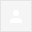 To   Mr. Sankar Prodhan          Sub:- Prayer for Continuity of scholarshipRevered Sir,            With due respect I most humbly beg to state that I, Pratiksha Mandal, a student in English Hons. (B.A. Part 1) of Vidyasagar College under Calcutta University request you for continuity of scholarship provided by you for Higher Secondary result. I am undoubtedly benefited by your generous help for all the expenditure of my academic career is maintained by means of your scholarship.              As an optimist I do believe that you will extend your helping hand in this regard continuing the scholarship.                                                              Yours faithfully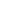 Inboxx6:36 PM (18 hours ago)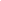 